Table 9.1 Science, arts and professional qualifications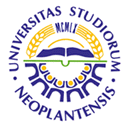 UNIVERSITY OF NOVI SADFACULTY OF AGRICULTURE 21000 NOVI SAD, TRG DOSITEJA OBRADOVIĆA 8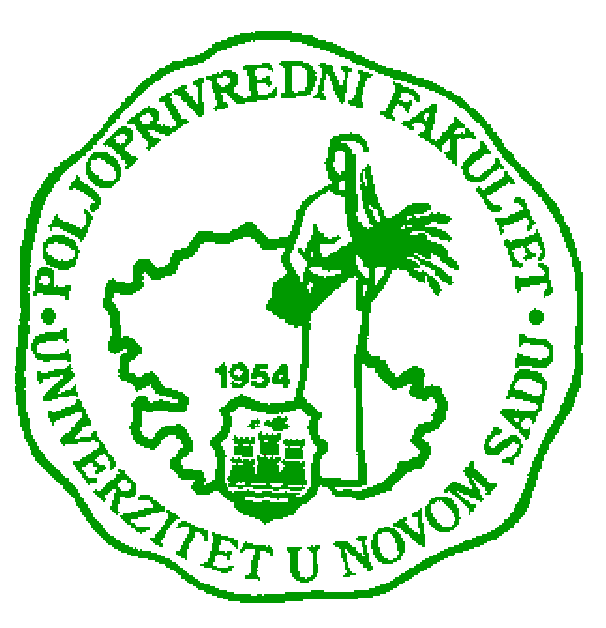 Study Programme AccreditationMASTER ACADEMIC STUDIES                                     ANIMAL SCIENCEName and last name: Name and last name: Name and last name: Name and last name: Name and last name: Name and last name: Name and last name: Name and last name: Aleksandar BožićAleksandar BožićAleksandar BožićAleksandar BožićAleksandar BožićAcademic title: Academic title: Academic title: Academic title: Academic title: Academic title: Academic title: Academic title: Full Professor Full Professor Full Professor Full Professor Full Professor Name of the institution where the teacher works full time and starting date:Name of the institution where the teacher works full time and starting date:Name of the institution where the teacher works full time and starting date:Name of the institution where the teacher works full time and starting date:Name of the institution where the teacher works full time and starting date:Name of the institution where the teacher works full time and starting date:Name of the institution where the teacher works full time and starting date:Name of the institution where the teacher works full time and starting date:Faculty of Agriculture 01.09.1986.Faculty of Agriculture 01.09.1986.Faculty of Agriculture 01.09.1986.Faculty of Agriculture 01.09.1986.Faculty of Agriculture 01.09.1986.Scientific or art field:Scientific or art field:Scientific or art field:Scientific or art field:Scientific or art field:Scientific or art field:Scientific or art field:Scientific or art field:Anatomy histology and physiology of animalsAnatomy histology and physiology of animalsAnatomy histology and physiology of animalsAnatomy histology and physiology of animalsAnatomy histology and physiology of animalsAcademic carieerAcademic carieerAcademic carieerAcademic carieerAcademic carieerAcademic carieerAcademic carieerAcademic carieerAcademic carieerAcademic carieerAcademic carieerAcademic carieerAcademic carieerYearInstitutionInstitutionInstitutionInstitutionInstitutionFieldFieldAcademic title election:Academic title election:Academic title election:Academic title election:Academic title election:2008Faculty of AgricultureFaculty of AgricultureFaculty of AgricultureFaculty of AgricultureFaculty of AgricultureAnatomy, histology and physiology of animalsAnatomy, histology and physiology of animalsPhD thesis:PhD thesis:PhD thesis:PhD thesis:PhD thesis:1997Faculty of AgricultureFaculty of AgricultureFaculty of AgricultureFaculty of AgricultureFaculty of AgricultureAnimal PhysiologyAnimal PhysiologySpecialization:Specialization:Specialization:Specialization:Specialization:Magister thesisMagister thesisMagister thesisMagister thesisMagister thesis1993Faculty of AgricultureFaculty of AgricultureFaculty of AgricultureFaculty of AgricultureFaculty of AgricultureAnimal PhysiologyAnimal PhysiologyBachelor's thesisBachelor's thesisBachelor's thesisBachelor's thesisBachelor's thesis1986Faculty of AgricultureFaculty of AgricultureFaculty of AgricultureFaculty of AgricultureFaculty of AgricultureAnimal PhysiologyAnimal PhysiologyList of courses being held by the teacher in the accredited study programmesList of courses being held by the teacher in the accredited study programmesList of courses being held by the teacher in the accredited study programmesList of courses being held by the teacher in the accredited study programmesList of courses being held by the teacher in the accredited study programmesList of courses being held by the teacher in the accredited study programmesList of courses being held by the teacher in the accredited study programmesList of courses being held by the teacher in the accredited study programmesList of courses being held by the teacher in the accredited study programmesList of courses being held by the teacher in the accredited study programmesList of courses being held by the teacher in the accredited study programmesList of courses being held by the teacher in the accredited study programmesList of courses being held by the teacher in the accredited study programmesIDIDCourse nameCourse nameCourse nameCourse nameCourse nameStudy programme name, study typeStudy programme name, study typeStudy programme name, study typeNumber of active teaching classes1.1.3OST3O143OST3O14Physiology of Animals Physiology of Animals Physiology of Animals Physiology of Animals Physiology of Animals Animal Husbandry, basic studiesAnimal Husbandry, basic studiesAnimal Husbandry, basic studies4 + 32.2.3ООP3О113ООP3О11Plant and animal physiologyPlant and animal physiologyPlant and animal physiologyPlant and animal physiologyPlant and animal physiologyOrganic agriculture, basic academic studiesOrganic agriculture, basic academic studiesOrganic agriculture, basic academic studies2+1,53.3.3МSТ1I153МSТ1I15Morphology and physiology of poultryMorphology and physiology of poultryMorphology and physiology of poultryMorphology and physiology of poultryMorphology and physiology of poultryAnimal Husbandry, academic studies - Master Animal Husbandry, academic studies - Master Animal Husbandry, academic studies - Master 1+14.4.3МSТ1I233МSТ1I23Physiology of nutrition of domestic animals and gamePhysiology of nutrition of domestic animals and gamePhysiology of nutrition of domestic animals and gamePhysiology of nutrition of domestic animals and gamePhysiology of nutrition of domestic animals and gameAnimal Husbandry, graduate academic studies - Master Animal Husbandry, graduate academic studies - Master Animal Husbandry, graduate academic studies - Master 2 + 2Representative refferences (minimum 5, not more than 10)Representative refferences (minimum 5, not more than 10)Representative refferences (minimum 5, not more than 10)Representative refferences (minimum 5, not more than 10)Representative refferences (minimum 5, not more than 10)Representative refferences (minimum 5, not more than 10)Representative refferences (minimum 5, not more than 10)Representative refferences (minimum 5, not more than 10)Representative refferences (minimum 5, not more than 10)Representative refferences (minimum 5, not more than 10)Representative refferences (minimum 5, not more than 10)Representative refferences (minimum 5, not more than 10)Representative refferences (minimum 5, not more than 10)Sekulić S., Božić K., Božić, A., Borota J., Ćulić M. (2006): Precocial rodents as new experimenta model to study the effects of altered gravitational conditions on fetal development. Z-Tec Publishing,Bremen Microgravity sci. technol. XVIII-3/4, рр: 223-225. M23 Sekulić S., Božić K., Božić, A., Borota J., Ćulić M. (2006): Precocial rodents as new experimenta model to study the effects of altered gravitational conditions on fetal development. Z-Tec Publishing,Bremen Microgravity sci. technol. XVIII-3/4, рр: 223-225. M23 Sekulić S., Božić K., Božić, A., Borota J., Ćulić M. (2006): Precocial rodents as new experimenta model to study the effects of altered gravitational conditions on fetal development. Z-Tec Publishing,Bremen Microgravity sci. technol. XVIII-3/4, рр: 223-225. M23 Sekulić S., Božić K., Božić, A., Borota J., Ćulić M. (2006): Precocial rodents as new experimenta model to study the effects of altered gravitational conditions on fetal development. Z-Tec Publishing,Bremen Microgravity sci. technol. XVIII-3/4, рр: 223-225. M23 Sekulić S., Božić K., Božić, A., Borota J., Ćulić M. (2006): Precocial rodents as new experimenta model to study the effects of altered gravitational conditions on fetal development. Z-Tec Publishing,Bremen Microgravity sci. technol. XVIII-3/4, рр: 223-225. M23 Sekulić S., Božić K., Božić, A., Borota J., Ćulić M. (2006): Precocial rodents as new experimenta model to study the effects of altered gravitational conditions on fetal development. Z-Tec Publishing,Bremen Microgravity sci. technol. XVIII-3/4, рр: 223-225. M23 Sekulić S., Božić K., Božić, A., Borota J., Ćulić M. (2006): Precocial rodents as new experimenta model to study the effects of altered gravitational conditions on fetal development. Z-Tec Publishing,Bremen Microgravity sci. technol. XVIII-3/4, рр: 223-225. M23 Sekulić S., Božić K., Božić, A., Borota J., Ćulić M. (2006): Precocial rodents as new experimenta model to study the effects of altered gravitational conditions on fetal development. Z-Tec Publishing,Bremen Microgravity sci. technol. XVIII-3/4, рр: 223-225. M23 Sekulić S., Božić K., Božić, A., Borota J., Ćulić M. (2006): Precocial rodents as new experimenta model to study the effects of altered gravitational conditions on fetal development. Z-Tec Publishing,Bremen Microgravity sci. technol. XVIII-3/4, рр: 223-225. M23 Sekulić S., Božić K., Božić, A., Borota J., Ćulić M. (2006): Precocial rodents as new experimenta model to study the effects of altered gravitational conditions on fetal development. Z-Tec Publishing,Bremen Microgravity sci. technol. XVIII-3/4, рр: 223-225. M23 Sekulić S., Božić K., Božić, A., Borota J., Ćulić M. (2006): Precocial rodents as new experimenta model to study the effects of altered gravitational conditions on fetal development. Z-Tec Publishing,Bremen Microgravity sci. technol. XVIII-3/4, рр: 223-225. M23 Sekulić S., Božić K., Božić, A., Borota J., Ćulić M. (2006): Precocial rodents as new experimenta model to study the effects of altered gravitational conditions on fetal development. Z-Tec Publishing,Bremen Microgravity sci. technol. XVIII-3/4, рр: 223-225. M23 Božić A., Anderson R., Carstens G., Ricke S., Callaway T., Yokoyama M., Wang J.: Effects of the methane-inhibitors nitrate, nitroethane, lauric acid, Lauricidin and the Hawaiian marine algae Chaetoceros on ruminal fermentation in vitro.Bioresource Technology, ISSN 0960-8524, str.4017-4025, 2009.  M21 Božić A., Anderson R., Carstens G., Ricke S., Callaway T., Yokoyama M., Wang J.: Effects of the methane-inhibitors nitrate, nitroethane, lauric acid, Lauricidin and the Hawaiian marine algae Chaetoceros on ruminal fermentation in vitro.Bioresource Technology, ISSN 0960-8524, str.4017-4025, 2009.  M21 Božić A., Anderson R., Carstens G., Ricke S., Callaway T., Yokoyama M., Wang J.: Effects of the methane-inhibitors nitrate, nitroethane, lauric acid, Lauricidin and the Hawaiian marine algae Chaetoceros on ruminal fermentation in vitro.Bioresource Technology, ISSN 0960-8524, str.4017-4025, 2009.  M21 Božić A., Anderson R., Carstens G., Ricke S., Callaway T., Yokoyama M., Wang J.: Effects of the methane-inhibitors nitrate, nitroethane, lauric acid, Lauricidin and the Hawaiian marine algae Chaetoceros on ruminal fermentation in vitro.Bioresource Technology, ISSN 0960-8524, str.4017-4025, 2009.  M21 Božić A., Anderson R., Carstens G., Ricke S., Callaway T., Yokoyama M., Wang J.: Effects of the methane-inhibitors nitrate, nitroethane, lauric acid, Lauricidin and the Hawaiian marine algae Chaetoceros on ruminal fermentation in vitro.Bioresource Technology, ISSN 0960-8524, str.4017-4025, 2009.  M21 Božić A., Anderson R., Carstens G., Ricke S., Callaway T., Yokoyama M., Wang J.: Effects of the methane-inhibitors nitrate, nitroethane, lauric acid, Lauricidin and the Hawaiian marine algae Chaetoceros on ruminal fermentation in vitro.Bioresource Technology, ISSN 0960-8524, str.4017-4025, 2009.  M21 Božić A., Anderson R., Carstens G., Ricke S., Callaway T., Yokoyama M., Wang J.: Effects of the methane-inhibitors nitrate, nitroethane, lauric acid, Lauricidin and the Hawaiian marine algae Chaetoceros on ruminal fermentation in vitro.Bioresource Technology, ISSN 0960-8524, str.4017-4025, 2009.  M21 Božić A., Anderson R., Carstens G., Ricke S., Callaway T., Yokoyama M., Wang J.: Effects of the methane-inhibitors nitrate, nitroethane, lauric acid, Lauricidin and the Hawaiian marine algae Chaetoceros on ruminal fermentation in vitro.Bioresource Technology, ISSN 0960-8524, str.4017-4025, 2009.  M21 Božić A., Anderson R., Carstens G., Ricke S., Callaway T., Yokoyama M., Wang J.: Effects of the methane-inhibitors nitrate, nitroethane, lauric acid, Lauricidin and the Hawaiian marine algae Chaetoceros on ruminal fermentation in vitro.Bioresource Technology, ISSN 0960-8524, str.4017-4025, 2009.  M21 Božić A., Anderson R., Carstens G., Ricke S., Callaway T., Yokoyama M., Wang J.: Effects of the methane-inhibitors nitrate, nitroethane, lauric acid, Lauricidin and the Hawaiian marine algae Chaetoceros on ruminal fermentation in vitro.Bioresource Technology, ISSN 0960-8524, str.4017-4025, 2009.  M21 Božić A., Anderson R., Carstens G., Ricke S., Callaway T., Yokoyama M., Wang J.: Effects of the methane-inhibitors nitrate, nitroethane, lauric acid, Lauricidin and the Hawaiian marine algae Chaetoceros on ruminal fermentation in vitro.Bioresource Technology, ISSN 0960-8524, str.4017-4025, 2009.  M21 Božić A., Anderson R., Carstens G., Ricke S., Callaway T., Yokoyama M., Wang J.: Effects of the methane-inhibitors nitrate, nitroethane, lauric acid, Lauricidin and the Hawaiian marine algae Chaetoceros on ruminal fermentation in vitro.Bioresource Technology, ISSN 0960-8524, str.4017-4025, 2009.  M21 Anderson R., Božić A., Callaway T., Jung Y., Genovese K., Edrington T., Harvey R., McReynolds J., Byrd J., Nisbet D.: On farm Interventions to reduce Epizootic Bacteria in Food Producing Animals and the Environment.Editors Steven C.Ricke, Frank T.Jones, Perspectives on Food Safety Issues of Animal Derived Foods, str.49-62, Fayetteville, University of Arkansas, 2010.  M14 Anderson R., Božić A., Callaway T., Jung Y., Genovese K., Edrington T., Harvey R., McReynolds J., Byrd J., Nisbet D.: On farm Interventions to reduce Epizootic Bacteria in Food Producing Animals and the Environment.Editors Steven C.Ricke, Frank T.Jones, Perspectives on Food Safety Issues of Animal Derived Foods, str.49-62, Fayetteville, University of Arkansas, 2010.  M14 Anderson R., Božić A., Callaway T., Jung Y., Genovese K., Edrington T., Harvey R., McReynolds J., Byrd J., Nisbet D.: On farm Interventions to reduce Epizootic Bacteria in Food Producing Animals and the Environment.Editors Steven C.Ricke, Frank T.Jones, Perspectives on Food Safety Issues of Animal Derived Foods, str.49-62, Fayetteville, University of Arkansas, 2010.  M14 Anderson R., Božić A., Callaway T., Jung Y., Genovese K., Edrington T., Harvey R., McReynolds J., Byrd J., Nisbet D.: On farm Interventions to reduce Epizootic Bacteria in Food Producing Animals and the Environment.Editors Steven C.Ricke, Frank T.Jones, Perspectives on Food Safety Issues of Animal Derived Foods, str.49-62, Fayetteville, University of Arkansas, 2010.  M14 Anderson R., Božić A., Callaway T., Jung Y., Genovese K., Edrington T., Harvey R., McReynolds J., Byrd J., Nisbet D.: On farm Interventions to reduce Epizootic Bacteria in Food Producing Animals and the Environment.Editors Steven C.Ricke, Frank T.Jones, Perspectives on Food Safety Issues of Animal Derived Foods, str.49-62, Fayetteville, University of Arkansas, 2010.  M14 Anderson R., Božić A., Callaway T., Jung Y., Genovese K., Edrington T., Harvey R., McReynolds J., Byrd J., Nisbet D.: On farm Interventions to reduce Epizootic Bacteria in Food Producing Animals and the Environment.Editors Steven C.Ricke, Frank T.Jones, Perspectives on Food Safety Issues of Animal Derived Foods, str.49-62, Fayetteville, University of Arkansas, 2010.  M14 Anderson R., Božić A., Callaway T., Jung Y., Genovese K., Edrington T., Harvey R., McReynolds J., Byrd J., Nisbet D.: On farm Interventions to reduce Epizootic Bacteria in Food Producing Animals and the Environment.Editors Steven C.Ricke, Frank T.Jones, Perspectives on Food Safety Issues of Animal Derived Foods, str.49-62, Fayetteville, University of Arkansas, 2010.  M14 Anderson R., Božić A., Callaway T., Jung Y., Genovese K., Edrington T., Harvey R., McReynolds J., Byrd J., Nisbet D.: On farm Interventions to reduce Epizootic Bacteria in Food Producing Animals and the Environment.Editors Steven C.Ricke, Frank T.Jones, Perspectives on Food Safety Issues of Animal Derived Foods, str.49-62, Fayetteville, University of Arkansas, 2010.  M14 Anderson R., Božić A., Callaway T., Jung Y., Genovese K., Edrington T., Harvey R., McReynolds J., Byrd J., Nisbet D.: On farm Interventions to reduce Epizootic Bacteria in Food Producing Animals and the Environment.Editors Steven C.Ricke, Frank T.Jones, Perspectives on Food Safety Issues of Animal Derived Foods, str.49-62, Fayetteville, University of Arkansas, 2010.  M14 Anderson R., Božić A., Callaway T., Jung Y., Genovese K., Edrington T., Harvey R., McReynolds J., Byrd J., Nisbet D.: On farm Interventions to reduce Epizootic Bacteria in Food Producing Animals and the Environment.Editors Steven C.Ricke, Frank T.Jones, Perspectives on Food Safety Issues of Animal Derived Foods, str.49-62, Fayetteville, University of Arkansas, 2010.  M14 Anderson R., Božić A., Callaway T., Jung Y., Genovese K., Edrington T., Harvey R., McReynolds J., Byrd J., Nisbet D.: On farm Interventions to reduce Epizootic Bacteria in Food Producing Animals and the Environment.Editors Steven C.Ricke, Frank T.Jones, Perspectives on Food Safety Issues of Animal Derived Foods, str.49-62, Fayetteville, University of Arkansas, 2010.  M14 Anderson R., Božić A., Callaway T., Jung Y., Genovese K., Edrington T., Harvey R., McReynolds J., Byrd J., Nisbet D.: On farm Interventions to reduce Epizootic Bacteria in Food Producing Animals and the Environment.Editors Steven C.Ricke, Frank T.Jones, Perspectives on Food Safety Issues of Animal Derived Foods, str.49-62, Fayetteville, University of Arkansas, 2010.  M14 Aleksandar K. Božic, Robin C.Anderson, Todd R. Callaway, David J. Nisbet, Steven C. Ricke, Philip G. Crandall, Corliss A. O’Bryan In Vitro Comparison of Nitroethane, 2-Nitro-1-Propanol, Lauric Acid, Lauricidin® and the Hawaiian Marine Algae, Chaetoceros Activity Against Anaerobically Grown Staphylococcus aureus The International Journal of Applied Research in Veterinary Medicine Vol. 8, No. 3, 180-184 2010.  M23Aleksandar K. Božic, Robin C.Anderson, Todd R. Callaway, David J. Nisbet, Steven C. Ricke, Philip G. Crandall, Corliss A. O’Bryan In Vitro Comparison of Nitroethane, 2-Nitro-1-Propanol, Lauric Acid, Lauricidin® and the Hawaiian Marine Algae, Chaetoceros Activity Against Anaerobically Grown Staphylococcus aureus The International Journal of Applied Research in Veterinary Medicine Vol. 8, No. 3, 180-184 2010.  M23Aleksandar K. Božic, Robin C.Anderson, Todd R. Callaway, David J. Nisbet, Steven C. Ricke, Philip G. Crandall, Corliss A. O’Bryan In Vitro Comparison of Nitroethane, 2-Nitro-1-Propanol, Lauric Acid, Lauricidin® and the Hawaiian Marine Algae, Chaetoceros Activity Against Anaerobically Grown Staphylococcus aureus The International Journal of Applied Research in Veterinary Medicine Vol. 8, No. 3, 180-184 2010.  M23Aleksandar K. Božic, Robin C.Anderson, Todd R. Callaway, David J. Nisbet, Steven C. Ricke, Philip G. Crandall, Corliss A. O’Bryan In Vitro Comparison of Nitroethane, 2-Nitro-1-Propanol, Lauric Acid, Lauricidin® and the Hawaiian Marine Algae, Chaetoceros Activity Against Anaerobically Grown Staphylococcus aureus The International Journal of Applied Research in Veterinary Medicine Vol. 8, No. 3, 180-184 2010.  M23Aleksandar K. Božic, Robin C.Anderson, Todd R. Callaway, David J. Nisbet, Steven C. Ricke, Philip G. Crandall, Corliss A. O’Bryan In Vitro Comparison of Nitroethane, 2-Nitro-1-Propanol, Lauric Acid, Lauricidin® and the Hawaiian Marine Algae, Chaetoceros Activity Against Anaerobically Grown Staphylococcus aureus The International Journal of Applied Research in Veterinary Medicine Vol. 8, No. 3, 180-184 2010.  M23Aleksandar K. Božic, Robin C.Anderson, Todd R. Callaway, David J. Nisbet, Steven C. Ricke, Philip G. Crandall, Corliss A. O’Bryan In Vitro Comparison of Nitroethane, 2-Nitro-1-Propanol, Lauric Acid, Lauricidin® and the Hawaiian Marine Algae, Chaetoceros Activity Against Anaerobically Grown Staphylococcus aureus The International Journal of Applied Research in Veterinary Medicine Vol. 8, No. 3, 180-184 2010.  M23Aleksandar K. Božic, Robin C.Anderson, Todd R. Callaway, David J. Nisbet, Steven C. Ricke, Philip G. Crandall, Corliss A. O’Bryan In Vitro Comparison of Nitroethane, 2-Nitro-1-Propanol, Lauric Acid, Lauricidin® and the Hawaiian Marine Algae, Chaetoceros Activity Against Anaerobically Grown Staphylococcus aureus The International Journal of Applied Research in Veterinary Medicine Vol. 8, No. 3, 180-184 2010.  M23Aleksandar K. Božic, Robin C.Anderson, Todd R. Callaway, David J. Nisbet, Steven C. Ricke, Philip G. Crandall, Corliss A. O’Bryan In Vitro Comparison of Nitroethane, 2-Nitro-1-Propanol, Lauric Acid, Lauricidin® and the Hawaiian Marine Algae, Chaetoceros Activity Against Anaerobically Grown Staphylococcus aureus The International Journal of Applied Research in Veterinary Medicine Vol. 8, No. 3, 180-184 2010.  M23Aleksandar K. Božic, Robin C.Anderson, Todd R. Callaway, David J. Nisbet, Steven C. Ricke, Philip G. Crandall, Corliss A. O’Bryan In Vitro Comparison of Nitroethane, 2-Nitro-1-Propanol, Lauric Acid, Lauricidin® and the Hawaiian Marine Algae, Chaetoceros Activity Against Anaerobically Grown Staphylococcus aureus The International Journal of Applied Research in Veterinary Medicine Vol. 8, No. 3, 180-184 2010.  M23Aleksandar K. Božic, Robin C.Anderson, Todd R. Callaway, David J. Nisbet, Steven C. Ricke, Philip G. Crandall, Corliss A. O’Bryan In Vitro Comparison of Nitroethane, 2-Nitro-1-Propanol, Lauric Acid, Lauricidin® and the Hawaiian Marine Algae, Chaetoceros Activity Against Anaerobically Grown Staphylococcus aureus The International Journal of Applied Research in Veterinary Medicine Vol. 8, No. 3, 180-184 2010.  M23Aleksandar K. Božic, Robin C.Anderson, Todd R. Callaway, David J. Nisbet, Steven C. Ricke, Philip G. Crandall, Corliss A. O’Bryan In Vitro Comparison of Nitroethane, 2-Nitro-1-Propanol, Lauric Acid, Lauricidin® and the Hawaiian Marine Algae, Chaetoceros Activity Against Anaerobically Grown Staphylococcus aureus The International Journal of Applied Research in Veterinary Medicine Vol. 8, No. 3, 180-184 2010.  M23Aleksandar K. Božic, Robin C.Anderson, Todd R. Callaway, David J. Nisbet, Steven C. Ricke, Philip G. Crandall, Corliss A. O’Bryan In Vitro Comparison of Nitroethane, 2-Nitro-1-Propanol, Lauric Acid, Lauricidin® and the Hawaiian Marine Algae, Chaetoceros Activity Against Anaerobically Grown Staphylococcus aureus The International Journal of Applied Research in Veterinary Medicine Vol. 8, No. 3, 180-184 2010.  M23Stančić B., Radović I., Stančić I., Dragin S., Božić A.: Fertility of sows after intracervical or intrauterine insemination with different spermatozoa number in reduced volumen doses.Acta veterinaria, ISSN 0567-8315, 2010. M23 Stančić B., Radović I., Stančić I., Dragin S., Božić A.: Fertility of sows after intracervical or intrauterine insemination with different spermatozoa number in reduced volumen doses.Acta veterinaria, ISSN 0567-8315, 2010. M23 Stančić B., Radović I., Stančić I., Dragin S., Božić A.: Fertility of sows after intracervical or intrauterine insemination with different spermatozoa number in reduced volumen doses.Acta veterinaria, ISSN 0567-8315, 2010. M23 Stančić B., Radović I., Stančić I., Dragin S., Božić A.: Fertility of sows after intracervical or intrauterine insemination with different spermatozoa number in reduced volumen doses.Acta veterinaria, ISSN 0567-8315, 2010. M23 Stančić B., Radović I., Stančić I., Dragin S., Božić A.: Fertility of sows after intracervical or intrauterine insemination with different spermatozoa number in reduced volumen doses.Acta veterinaria, ISSN 0567-8315, 2010. M23 Stančić B., Radović I., Stančić I., Dragin S., Božić A.: Fertility of sows after intracervical or intrauterine insemination with different spermatozoa number in reduced volumen doses.Acta veterinaria, ISSN 0567-8315, 2010. M23 Stančić B., Radović I., Stančić I., Dragin S., Božić A.: Fertility of sows after intracervical or intrauterine insemination with different spermatozoa number in reduced volumen doses.Acta veterinaria, ISSN 0567-8315, 2010. M23 Stančić B., Radović I., Stančić I., Dragin S., Božić A.: Fertility of sows after intracervical or intrauterine insemination with different spermatozoa number in reduced volumen doses.Acta veterinaria, ISSN 0567-8315, 2010. M23 Stančić B., Radović I., Stančić I., Dragin S., Božić A.: Fertility of sows after intracervical or intrauterine insemination with different spermatozoa number in reduced volumen doses.Acta veterinaria, ISSN 0567-8315, 2010. M23 Stančić B., Radović I., Stančić I., Dragin S., Božić A.: Fertility of sows after intracervical or intrauterine insemination with different spermatozoa number in reduced volumen doses.Acta veterinaria, ISSN 0567-8315, 2010. M23 Stančić B., Radović I., Stančić I., Dragin S., Božić A.: Fertility of sows after intracervical or intrauterine insemination with different spermatozoa number in reduced volumen doses.Acta veterinaria, ISSN 0567-8315, 2010. M23 Stančić B., Radović I., Stančić I., Dragin S., Božić A.: Fertility of sows after intracervical or intrauterine insemination with different spermatozoa number in reduced volumen doses.Acta veterinaria, ISSN 0567-8315, 2010. M23 Stančić, I., Stančić, B., Božić, A., Anderson, R., Hervey, R., Gvozdić, D.: Ovarian activity and uterus organometry in delayed puberty gilts. Theriogenology, 76:1022-1026, 2011.  M21 Stančić, I., Stančić, B., Božić, A., Anderson, R., Hervey, R., Gvozdić, D.: Ovarian activity and uterus organometry in delayed puberty gilts. Theriogenology, 76:1022-1026, 2011.  M21 Stančić, I., Stančić, B., Božić, A., Anderson, R., Hervey, R., Gvozdić, D.: Ovarian activity and uterus organometry in delayed puberty gilts. Theriogenology, 76:1022-1026, 2011.  M21 Stančić, I., Stančić, B., Božić, A., Anderson, R., Hervey, R., Gvozdić, D.: Ovarian activity and uterus organometry in delayed puberty gilts. Theriogenology, 76:1022-1026, 2011.  M21 Stančić, I., Stančić, B., Božić, A., Anderson, R., Hervey, R., Gvozdić, D.: Ovarian activity and uterus organometry in delayed puberty gilts. Theriogenology, 76:1022-1026, 2011.  M21 Stančić, I., Stančić, B., Božić, A., Anderson, R., Hervey, R., Gvozdić, D.: Ovarian activity and uterus organometry in delayed puberty gilts. Theriogenology, 76:1022-1026, 2011.  M21 Stančić, I., Stančić, B., Božić, A., Anderson, R., Hervey, R., Gvozdić, D.: Ovarian activity and uterus organometry in delayed puberty gilts. Theriogenology, 76:1022-1026, 2011.  M21 Stančić, I., Stančić, B., Božić, A., Anderson, R., Hervey, R., Gvozdić, D.: Ovarian activity and uterus organometry in delayed puberty gilts. Theriogenology, 76:1022-1026, 2011.  M21 Stančić, I., Stančić, B., Božić, A., Anderson, R., Hervey, R., Gvozdić, D.: Ovarian activity and uterus organometry in delayed puberty gilts. Theriogenology, 76:1022-1026, 2011.  M21 Stančić, I., Stančić, B., Božić, A., Anderson, R., Hervey, R., Gvozdić, D.: Ovarian activity and uterus organometry in delayed puberty gilts. Theriogenology, 76:1022-1026, 2011.  M21 Stančić, I., Stančić, B., Božić, A., Anderson, R., Hervey, R., Gvozdić, D.: Ovarian activity and uterus organometry in delayed puberty gilts. Theriogenology, 76:1022-1026, 2011.  M21 Stančić, I., Stančić, B., Božić, A., Anderson, R., Hervey, R., Gvozdić, D.: Ovarian activity and uterus organometry in delayed puberty gilts. Theriogenology, 76:1022-1026, 2011.  M21 Stančić, B., Radović, I., Božić, A., Dragin, S.: Postlactational estrus reaction and sows farrowing rate in cold and warm seasone. Contemporary Agriculture, 60(3-4)253-259, 2011. M51Stančić, B., Radović, I., Božić, A., Dragin, S.: Postlactational estrus reaction and sows farrowing rate in cold and warm seasone. Contemporary Agriculture, 60(3-4)253-259, 2011. M51Stančić, B., Radović, I., Božić, A., Dragin, S.: Postlactational estrus reaction and sows farrowing rate in cold and warm seasone. Contemporary Agriculture, 60(3-4)253-259, 2011. M51Stančić, B., Radović, I., Božić, A., Dragin, S.: Postlactational estrus reaction and sows farrowing rate in cold and warm seasone. Contemporary Agriculture, 60(3-4)253-259, 2011. M51Stančić, B., Radović, I., Božić, A., Dragin, S.: Postlactational estrus reaction and sows farrowing rate in cold and warm seasone. Contemporary Agriculture, 60(3-4)253-259, 2011. M51Stančić, B., Radović, I., Božić, A., Dragin, S.: Postlactational estrus reaction and sows farrowing rate in cold and warm seasone. Contemporary Agriculture, 60(3-4)253-259, 2011. M51Stančić, B., Radović, I., Božić, A., Dragin, S.: Postlactational estrus reaction and sows farrowing rate in cold and warm seasone. Contemporary Agriculture, 60(3-4)253-259, 2011. M51Stančić, B., Radović, I., Božić, A., Dragin, S.: Postlactational estrus reaction and sows farrowing rate in cold and warm seasone. Contemporary Agriculture, 60(3-4)253-259, 2011. M51Stančić, B., Radović, I., Božić, A., Dragin, S.: Postlactational estrus reaction and sows farrowing rate in cold and warm seasone. Contemporary Agriculture, 60(3-4)253-259, 2011. M51Stančić, B., Radović, I., Božić, A., Dragin, S.: Postlactational estrus reaction and sows farrowing rate in cold and warm seasone. Contemporary Agriculture, 60(3-4)253-259, 2011. M51Stančić, B., Radović, I., Božić, A., Dragin, S.: Postlactational estrus reaction and sows farrowing rate in cold and warm seasone. Contemporary Agriculture, 60(3-4)253-259, 2011. M51Stančić, B., Radović, I., Božić, A., Dragin, S.: Postlactational estrus reaction and sows farrowing rate in cold and warm seasone. Contemporary Agriculture, 60(3-4)253-259, 2011. M51Stančić, I., Dragin, S., Stančić, B., Harvey, R., Božić, A., Anderson, R.: Effects of breed, spermatozoa concentration, and storage on progressive motility of extended boar semen. Journal of Microbiology, Biotechnology and Food Sciences, 1(3)287-295, 2012. M51Stančić, I., Dragin, S., Stančić, B., Harvey, R., Božić, A., Anderson, R.: Effects of breed, spermatozoa concentration, and storage on progressive motility of extended boar semen. Journal of Microbiology, Biotechnology and Food Sciences, 1(3)287-295, 2012. M51Stančić, I., Dragin, S., Stančić, B., Harvey, R., Božić, A., Anderson, R.: Effects of breed, spermatozoa concentration, and storage on progressive motility of extended boar semen. Journal of Microbiology, Biotechnology and Food Sciences, 1(3)287-295, 2012. M51Stančić, I., Dragin, S., Stančić, B., Harvey, R., Božić, A., Anderson, R.: Effects of breed, spermatozoa concentration, and storage on progressive motility of extended boar semen. Journal of Microbiology, Biotechnology and Food Sciences, 1(3)287-295, 2012. M51Stančić, I., Dragin, S., Stančić, B., Harvey, R., Božić, A., Anderson, R.: Effects of breed, spermatozoa concentration, and storage on progressive motility of extended boar semen. Journal of Microbiology, Biotechnology and Food Sciences, 1(3)287-295, 2012. M51Stančić, I., Dragin, S., Stančić, B., Harvey, R., Božić, A., Anderson, R.: Effects of breed, spermatozoa concentration, and storage on progressive motility of extended boar semen. Journal of Microbiology, Biotechnology and Food Sciences, 1(3)287-295, 2012. M51Stančić, I., Dragin, S., Stančić, B., Harvey, R., Božić, A., Anderson, R.: Effects of breed, spermatozoa concentration, and storage on progressive motility of extended boar semen. Journal of Microbiology, Biotechnology and Food Sciences, 1(3)287-295, 2012. M51Stančić, I., Dragin, S., Stančić, B., Harvey, R., Božić, A., Anderson, R.: Effects of breed, spermatozoa concentration, and storage on progressive motility of extended boar semen. Journal of Microbiology, Biotechnology and Food Sciences, 1(3)287-295, 2012. M51Stančić, I., Dragin, S., Stančić, B., Harvey, R., Božić, A., Anderson, R.: Effects of breed, spermatozoa concentration, and storage on progressive motility of extended boar semen. Journal of Microbiology, Biotechnology and Food Sciences, 1(3)287-295, 2012. M51Stančić, I., Dragin, S., Stančić, B., Harvey, R., Božić, A., Anderson, R.: Effects of breed, spermatozoa concentration, and storage on progressive motility of extended boar semen. Journal of Microbiology, Biotechnology and Food Sciences, 1(3)287-295, 2012. M51Stančić, I., Dragin, S., Stančić, B., Harvey, R., Božić, A., Anderson, R.: Effects of breed, spermatozoa concentration, and storage on progressive motility of extended boar semen. Journal of Microbiology, Biotechnology and Food Sciences, 1(3)287-295, 2012. M51Stančić, I., Dragin, S., Stančić, B., Harvey, R., Božić, A., Anderson, R.: Effects of breed, spermatozoa concentration, and storage on progressive motility of extended boar semen. Journal of Microbiology, Biotechnology and Food Sciences, 1(3)287-295, 2012. M51Aleksandar K. Božić, Robin C. Anderson, Steven C. Ricke, Philip G. Crandall and Corliss A. O’Bryan: Comparison of nitroethane, 2-nitro-1-propanol, lauric acid, Lauricidin and the Hawaiian marine algae, Chaetoceros, for potential broad-spectrum control of anaerobically grown lactic acid bacteria. Journal of environmental science and health, part B – pesticides food contaminants and agricultural wasters, (2012) vol.47 br. 4, str. 269-274  M23Aleksandar K. Božić, Robin C. Anderson, Steven C. Ricke, Philip G. Crandall and Corliss A. O’Bryan: Comparison of nitroethane, 2-nitro-1-propanol, lauric acid, Lauricidin and the Hawaiian marine algae, Chaetoceros, for potential broad-spectrum control of anaerobically grown lactic acid bacteria. Journal of environmental science and health, part B – pesticides food contaminants and agricultural wasters, (2012) vol.47 br. 4, str. 269-274  M23Aleksandar K. Božić, Robin C. Anderson, Steven C. Ricke, Philip G. Crandall and Corliss A. O’Bryan: Comparison of nitroethane, 2-nitro-1-propanol, lauric acid, Lauricidin and the Hawaiian marine algae, Chaetoceros, for potential broad-spectrum control of anaerobically grown lactic acid bacteria. Journal of environmental science and health, part B – pesticides food contaminants and agricultural wasters, (2012) vol.47 br. 4, str. 269-274  M23Aleksandar K. Božić, Robin C. Anderson, Steven C. Ricke, Philip G. Crandall and Corliss A. O’Bryan: Comparison of nitroethane, 2-nitro-1-propanol, lauric acid, Lauricidin and the Hawaiian marine algae, Chaetoceros, for potential broad-spectrum control of anaerobically grown lactic acid bacteria. Journal of environmental science and health, part B – pesticides food contaminants and agricultural wasters, (2012) vol.47 br. 4, str. 269-274  M23Aleksandar K. Božić, Robin C. Anderson, Steven C. Ricke, Philip G. Crandall and Corliss A. O’Bryan: Comparison of nitroethane, 2-nitro-1-propanol, lauric acid, Lauricidin and the Hawaiian marine algae, Chaetoceros, for potential broad-spectrum control of anaerobically grown lactic acid bacteria. Journal of environmental science and health, part B – pesticides food contaminants and agricultural wasters, (2012) vol.47 br. 4, str. 269-274  M23Aleksandar K. Božić, Robin C. Anderson, Steven C. Ricke, Philip G. Crandall and Corliss A. O’Bryan: Comparison of nitroethane, 2-nitro-1-propanol, lauric acid, Lauricidin and the Hawaiian marine algae, Chaetoceros, for potential broad-spectrum control of anaerobically grown lactic acid bacteria. Journal of environmental science and health, part B – pesticides food contaminants and agricultural wasters, (2012) vol.47 br. 4, str. 269-274  M23Aleksandar K. Božić, Robin C. Anderson, Steven C. Ricke, Philip G. Crandall and Corliss A. O’Bryan: Comparison of nitroethane, 2-nitro-1-propanol, lauric acid, Lauricidin and the Hawaiian marine algae, Chaetoceros, for potential broad-spectrum control of anaerobically grown lactic acid bacteria. Journal of environmental science and health, part B – pesticides food contaminants and agricultural wasters, (2012) vol.47 br. 4, str. 269-274  M23Aleksandar K. Božić, Robin C. Anderson, Steven C. Ricke, Philip G. Crandall and Corliss A. O’Bryan: Comparison of nitroethane, 2-nitro-1-propanol, lauric acid, Lauricidin and the Hawaiian marine algae, Chaetoceros, for potential broad-spectrum control of anaerobically grown lactic acid bacteria. Journal of environmental science and health, part B – pesticides food contaminants and agricultural wasters, (2012) vol.47 br. 4, str. 269-274  M23Aleksandar K. Božić, Robin C. Anderson, Steven C. Ricke, Philip G. Crandall and Corliss A. O’Bryan: Comparison of nitroethane, 2-nitro-1-propanol, lauric acid, Lauricidin and the Hawaiian marine algae, Chaetoceros, for potential broad-spectrum control of anaerobically grown lactic acid bacteria. Journal of environmental science and health, part B – pesticides food contaminants and agricultural wasters, (2012) vol.47 br. 4, str. 269-274  M23Aleksandar K. Božić, Robin C. Anderson, Steven C. Ricke, Philip G. Crandall and Corliss A. O’Bryan: Comparison of nitroethane, 2-nitro-1-propanol, lauric acid, Lauricidin and the Hawaiian marine algae, Chaetoceros, for potential broad-spectrum control of anaerobically grown lactic acid bacteria. Journal of environmental science and health, part B – pesticides food contaminants and agricultural wasters, (2012) vol.47 br. 4, str. 269-274  M23Aleksandar K. Božić, Robin C. Anderson, Steven C. Ricke, Philip G. Crandall and Corliss A. O’Bryan: Comparison of nitroethane, 2-nitro-1-propanol, lauric acid, Lauricidin and the Hawaiian marine algae, Chaetoceros, for potential broad-spectrum control of anaerobically grown lactic acid bacteria. Journal of environmental science and health, part B – pesticides food contaminants and agricultural wasters, (2012) vol.47 br. 4, str. 269-274  M23Aleksandar K. Božić, Robin C. Anderson, Steven C. Ricke, Philip G. Crandall and Corliss A. O’Bryan: Comparison of nitroethane, 2-nitro-1-propanol, lauric acid, Lauricidin and the Hawaiian marine algae, Chaetoceros, for potential broad-spectrum control of anaerobically grown lactic acid bacteria. Journal of environmental science and health, part B – pesticides food contaminants and agricultural wasters, (2012) vol.47 br. 4, str. 269-274  M23Sekulić S., Božić A., Žarkov M., Keković G., Podgorac J., Novakov-Mikić A., Martać Lj., Barna T., Milovanović A., Pušić I., Stojanović D., Pepelčević N.: Changes in the Anterior Presentation in Sheep Fetuses Due to Their Ventro-Sacral Position in the Second Half of Gestation. The Philippine Journal of Veterinary Medicine, 49 (1), 51 – 56, 2012.  M23Sekulić S., Božić A., Žarkov M., Keković G., Podgorac J., Novakov-Mikić A., Martać Lj., Barna T., Milovanović A., Pušić I., Stojanović D., Pepelčević N.: Changes in the Anterior Presentation in Sheep Fetuses Due to Their Ventro-Sacral Position in the Second Half of Gestation. The Philippine Journal of Veterinary Medicine, 49 (1), 51 – 56, 2012.  M23Sekulić S., Božić A., Žarkov M., Keković G., Podgorac J., Novakov-Mikić A., Martać Lj., Barna T., Milovanović A., Pušić I., Stojanović D., Pepelčević N.: Changes in the Anterior Presentation in Sheep Fetuses Due to Their Ventro-Sacral Position in the Second Half of Gestation. The Philippine Journal of Veterinary Medicine, 49 (1), 51 – 56, 2012.  M23Sekulić S., Božić A., Žarkov M., Keković G., Podgorac J., Novakov-Mikić A., Martać Lj., Barna T., Milovanović A., Pušić I., Stojanović D., Pepelčević N.: Changes in the Anterior Presentation in Sheep Fetuses Due to Their Ventro-Sacral Position in the Second Half of Gestation. The Philippine Journal of Veterinary Medicine, 49 (1), 51 – 56, 2012.  M23Sekulić S., Božić A., Žarkov M., Keković G., Podgorac J., Novakov-Mikić A., Martać Lj., Barna T., Milovanović A., Pušić I., Stojanović D., Pepelčević N.: Changes in the Anterior Presentation in Sheep Fetuses Due to Their Ventro-Sacral Position in the Second Half of Gestation. The Philippine Journal of Veterinary Medicine, 49 (1), 51 – 56, 2012.  M23Sekulić S., Božić A., Žarkov M., Keković G., Podgorac J., Novakov-Mikić A., Martać Lj., Barna T., Milovanović A., Pušić I., Stojanović D., Pepelčević N.: Changes in the Anterior Presentation in Sheep Fetuses Due to Their Ventro-Sacral Position in the Second Half of Gestation. The Philippine Journal of Veterinary Medicine, 49 (1), 51 – 56, 2012.  M23Sekulić S., Božić A., Žarkov M., Keković G., Podgorac J., Novakov-Mikić A., Martać Lj., Barna T., Milovanović A., Pušić I., Stojanović D., Pepelčević N.: Changes in the Anterior Presentation in Sheep Fetuses Due to Their Ventro-Sacral Position in the Second Half of Gestation. The Philippine Journal of Veterinary Medicine, 49 (1), 51 – 56, 2012.  M23Sekulić S., Božić A., Žarkov M., Keković G., Podgorac J., Novakov-Mikić A., Martać Lj., Barna T., Milovanović A., Pušić I., Stojanović D., Pepelčević N.: Changes in the Anterior Presentation in Sheep Fetuses Due to Their Ventro-Sacral Position in the Second Half of Gestation. The Philippine Journal of Veterinary Medicine, 49 (1), 51 – 56, 2012.  M23Sekulić S., Božić A., Žarkov M., Keković G., Podgorac J., Novakov-Mikić A., Martać Lj., Barna T., Milovanović A., Pušić I., Stojanović D., Pepelčević N.: Changes in the Anterior Presentation in Sheep Fetuses Due to Their Ventro-Sacral Position in the Second Half of Gestation. The Philippine Journal of Veterinary Medicine, 49 (1), 51 – 56, 2012.  M23Sekulić S., Božić A., Žarkov M., Keković G., Podgorac J., Novakov-Mikić A., Martać Lj., Barna T., Milovanović A., Pušić I., Stojanović D., Pepelčević N.: Changes in the Anterior Presentation in Sheep Fetuses Due to Their Ventro-Sacral Position in the Second Half of Gestation. The Philippine Journal of Veterinary Medicine, 49 (1), 51 – 56, 2012.  M23Sekulić S., Božić A., Žarkov M., Keković G., Podgorac J., Novakov-Mikić A., Martać Lj., Barna T., Milovanović A., Pušić I., Stojanović D., Pepelčević N.: Changes in the Anterior Presentation in Sheep Fetuses Due to Their Ventro-Sacral Position in the Second Half of Gestation. The Philippine Journal of Veterinary Medicine, 49 (1), 51 – 56, 2012.  M23Sekulić S., Božić A., Žarkov M., Keković G., Podgorac J., Novakov-Mikić A., Martać Lj., Barna T., Milovanović A., Pušić I., Stojanović D., Pepelčević N.: Changes in the Anterior Presentation in Sheep Fetuses Due to Their Ventro-Sacral Position in the Second Half of Gestation. The Philippine Journal of Veterinary Medicine, 49 (1), 51 – 56, 2012.  M23Summary data for the teacher's scientific or art and professional activity: Summary data for the teacher's scientific or art and professional activity: Summary data for the teacher's scientific or art and professional activity: Summary data for the teacher's scientific or art and professional activity: Summary data for the teacher's scientific or art and professional activity: Summary data for the teacher's scientific or art and professional activity: Summary data for the teacher's scientific or art and professional activity: Summary data for the teacher's scientific or art and professional activity: Summary data for the teacher's scientific or art and professional activity: Summary data for the teacher's scientific or art and professional activity: Summary data for the teacher's scientific or art and professional activity: Summary data for the teacher's scientific or art and professional activity: Summary data for the teacher's scientific or art and professional activity: Quotation total: Quotation total: Quotation total: Quotation total: Quotation total: Quotation total: Quotation total: 181818181818Total of SCI (SSCI) list papers:Total of SCI (SSCI) list papers:Total of SCI (SSCI) list papers:Total of SCI (SSCI) list papers:Total of SCI (SSCI) list papers:Total of SCI (SSCI) list papers:Total of SCI (SSCI) list papers:777777Current projects:Current projects:Current projects:Current projects:Current projects:Current projects:Current projects:Domestic:  3Domestic:  3Domestic:  3International:International:International:Specialization Specialization Specialization Texas A&M University, College Station Texas, USA, 2004.  Texas A&M University, College Station Texas, USA, 2004.  Texas A&M University, College Station Texas, USA, 2004.  Texas A&M University, College Station Texas, USA, 2004.  Texas A&M University, College Station Texas, USA, 2004.  Texas A&M University, College Station Texas, USA, 2004.  Texas A&M University, College Station Texas, USA, 2004.  Texas A&M University, College Station Texas, USA, 2004.  Texas A&M University, College Station Texas, USA, 2004.  Texas A&M University, College Station Texas, USA, 2004.  